2 0 2 1 国 考 面 试 我 们 要 赢好老师   好课程   好服务维度1：按机构层级机构层级省（副省）级市（地）级县（区）级及以下中央需调剂人数26247101916190总计7078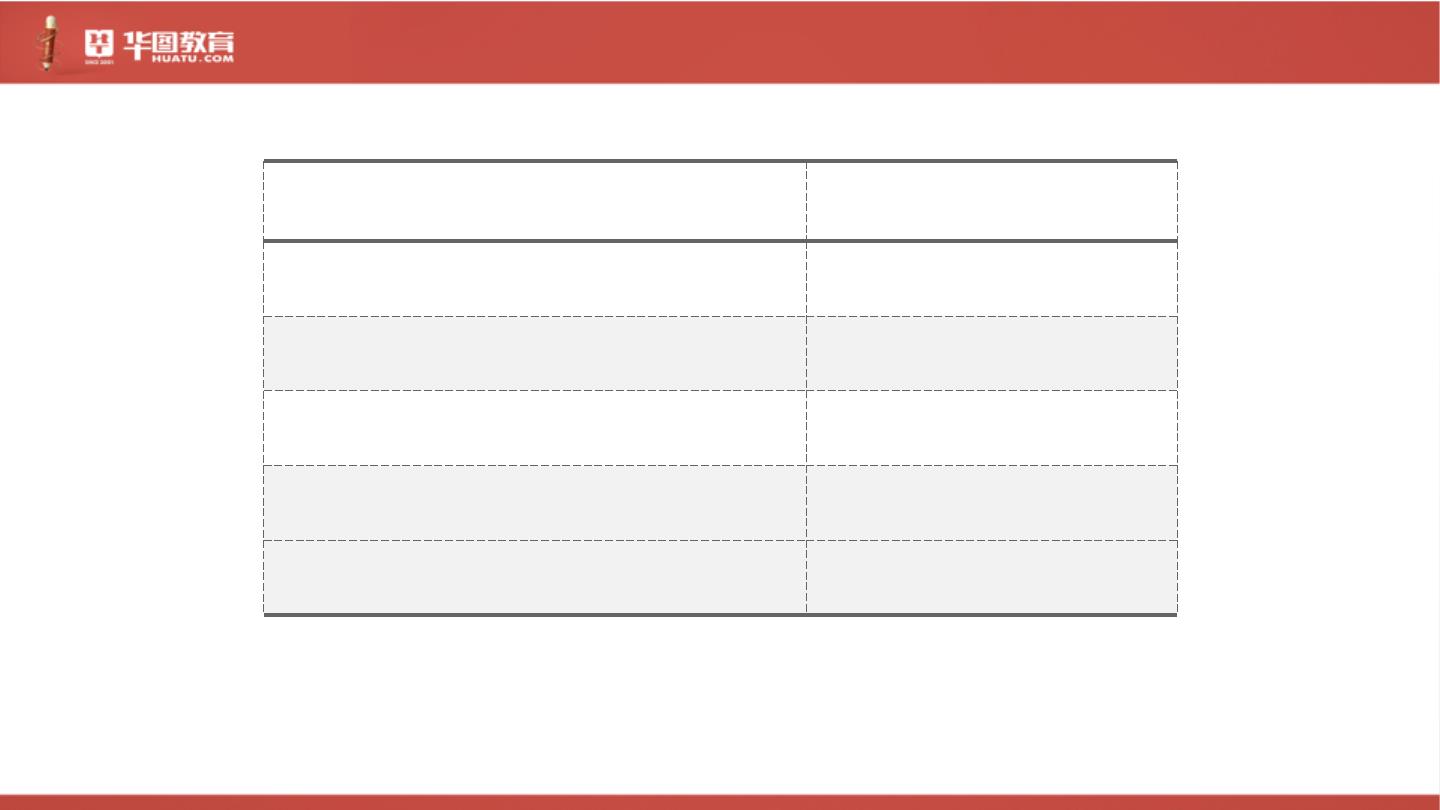 维度2：按照机构性质机构性质需调剂人数群团机关8中央党群机关52中央党群机关参照公务员法管理事业单位中央国家行政机关（本级）1991中央国家行政机关参照公务员法管理事业单位中央国家行政机关省级以下直属机构总计50364057078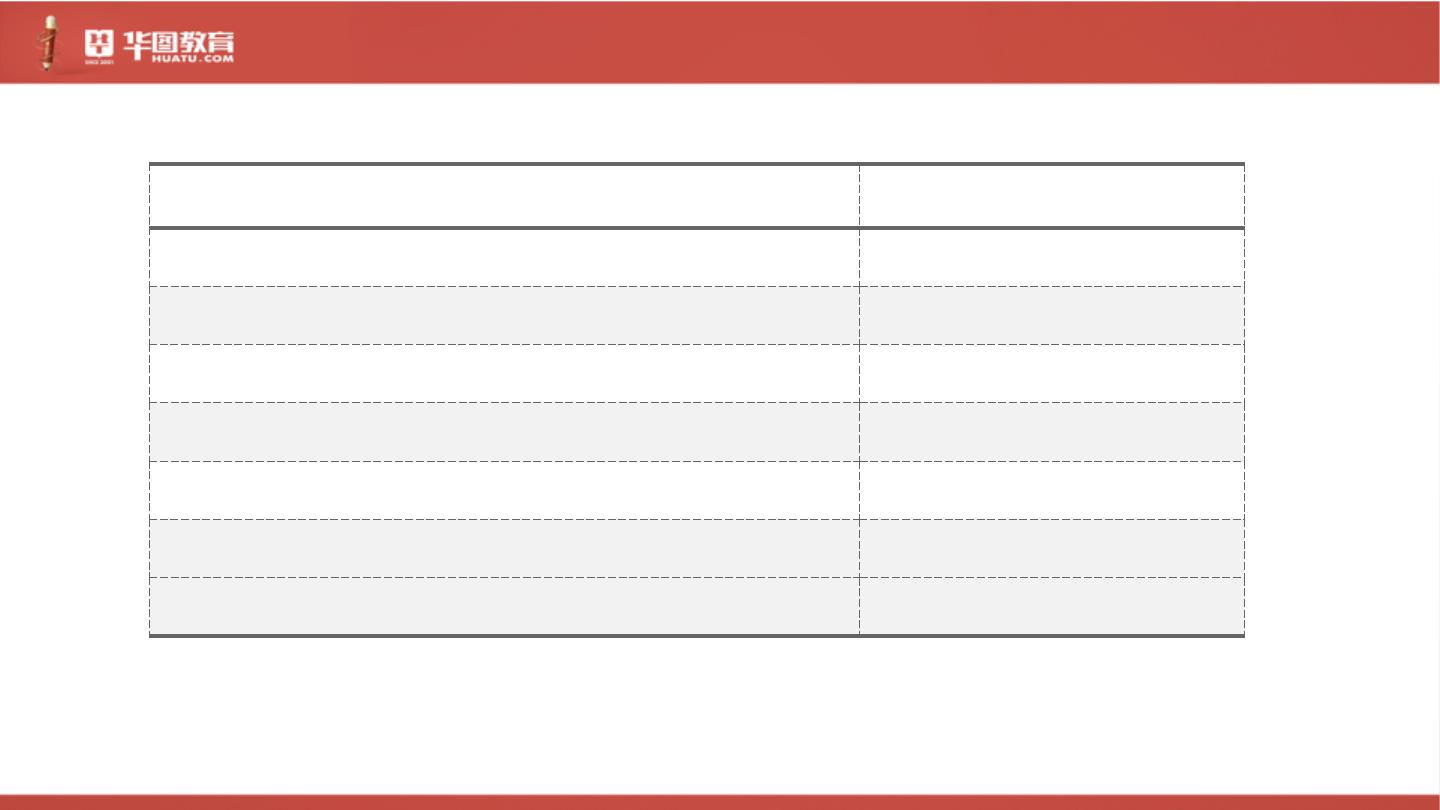 维度3：按系统系统分布需调剂人数海关海事局气象局统计局消防610469260130425513547078综合岗总计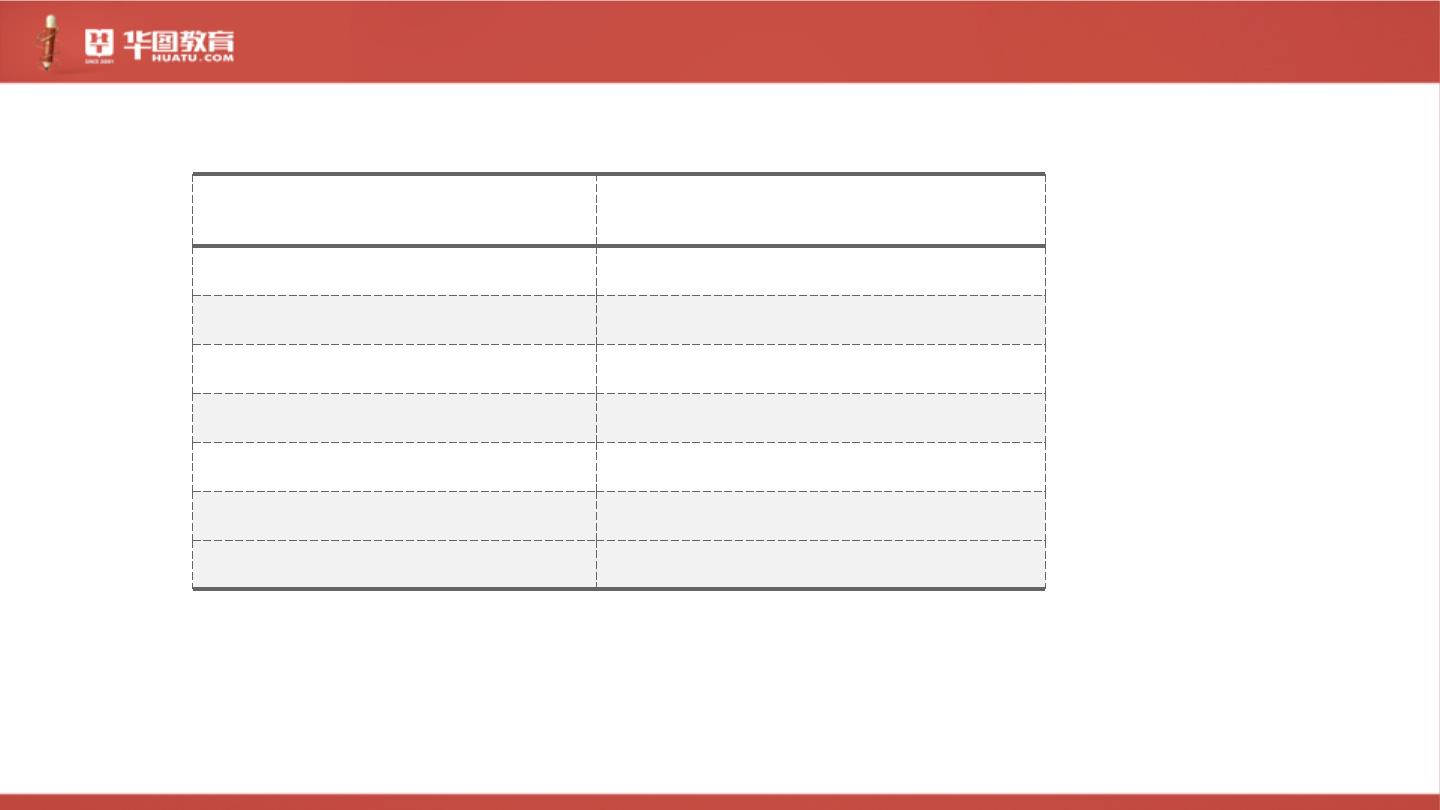 维度4：按照省份落户地省份求和项:需调剂人数安徽省北京市福建省甘肃省广东省广西4529118316128118556贵州省海南省河北省河南省黑龙江省1591732141022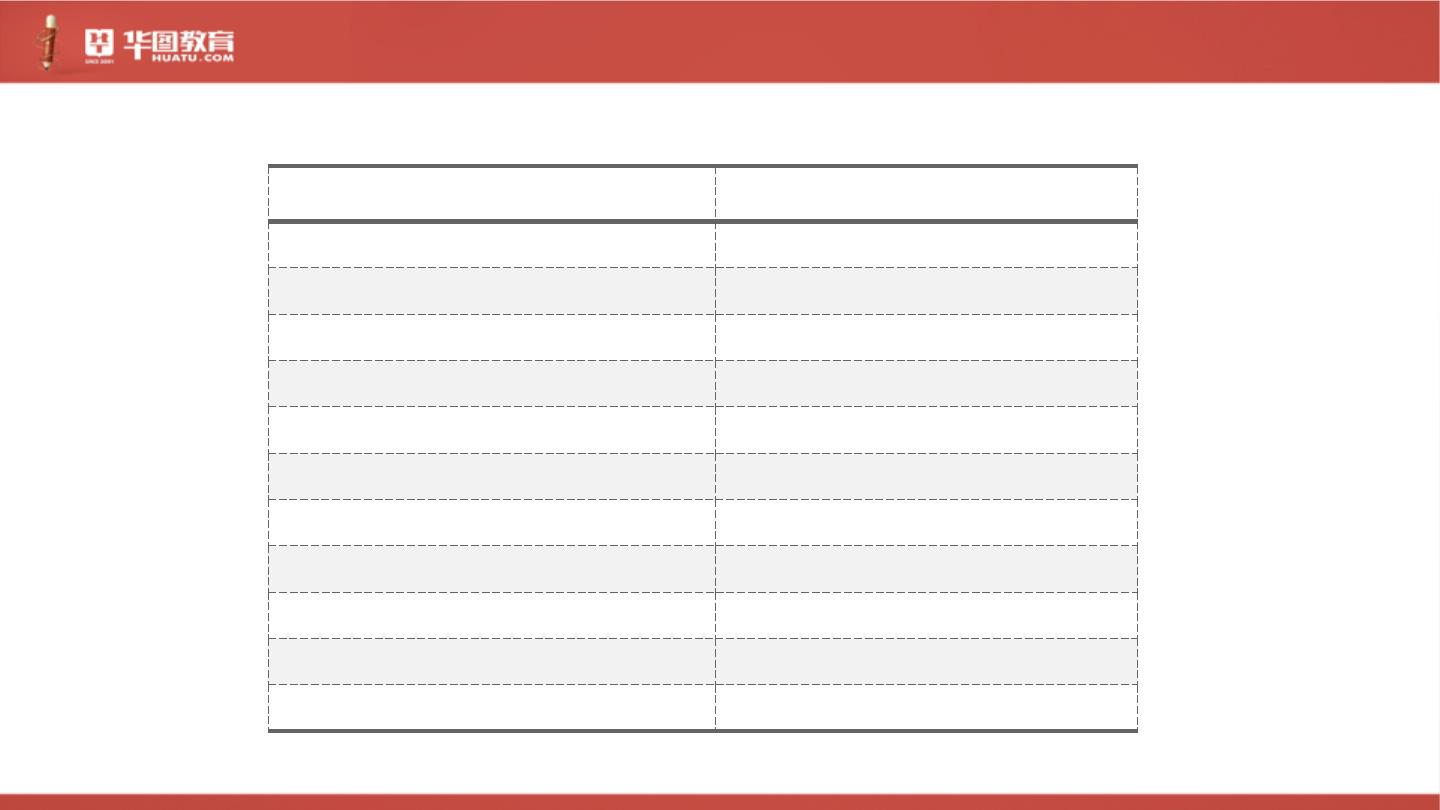 落户地省份求和项:需调剂人数湖北省湖南省吉林省江苏省江西省辽宁省内蒙古宁夏2431313311989542958959青海省52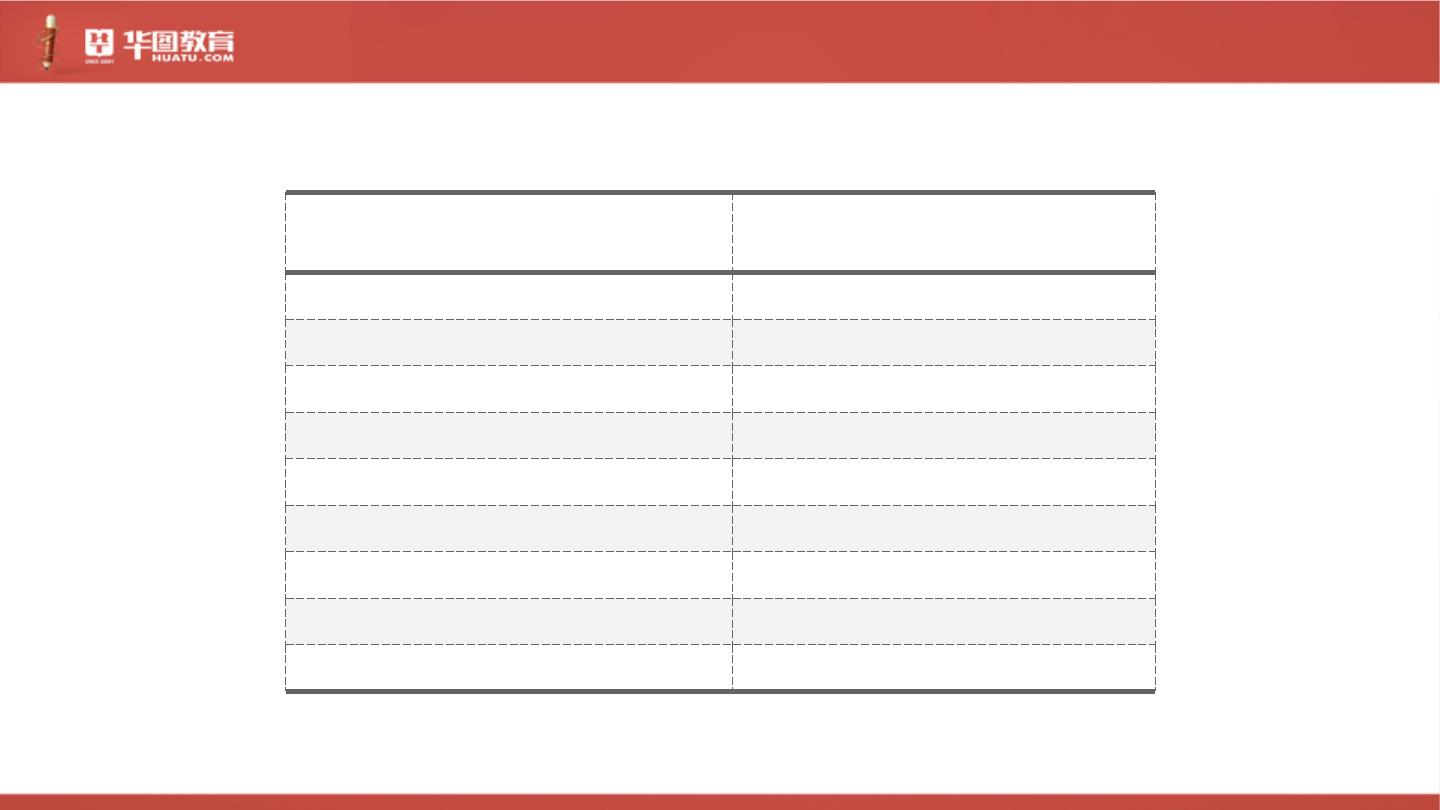 落户地省份求和项:需调剂人数山东省山西省陕西省上海市四川省天津市西藏11111619222121616117861824781新疆云南省浙江省重庆市总计407078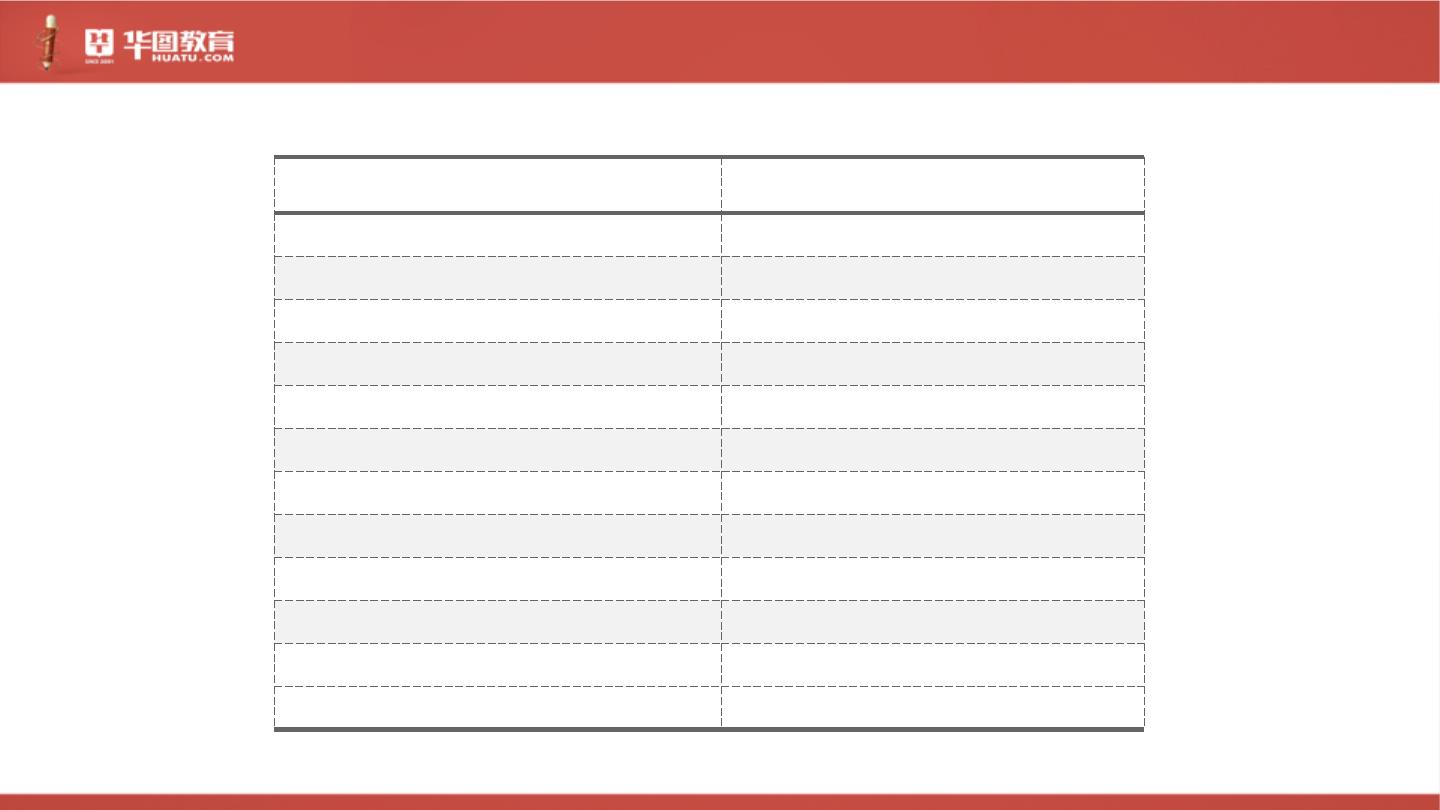 维度5：职位属性职位属性非通用语职位（其他）普通职位求和项:需调剂人数276749302特殊专业职位(空白)总计7078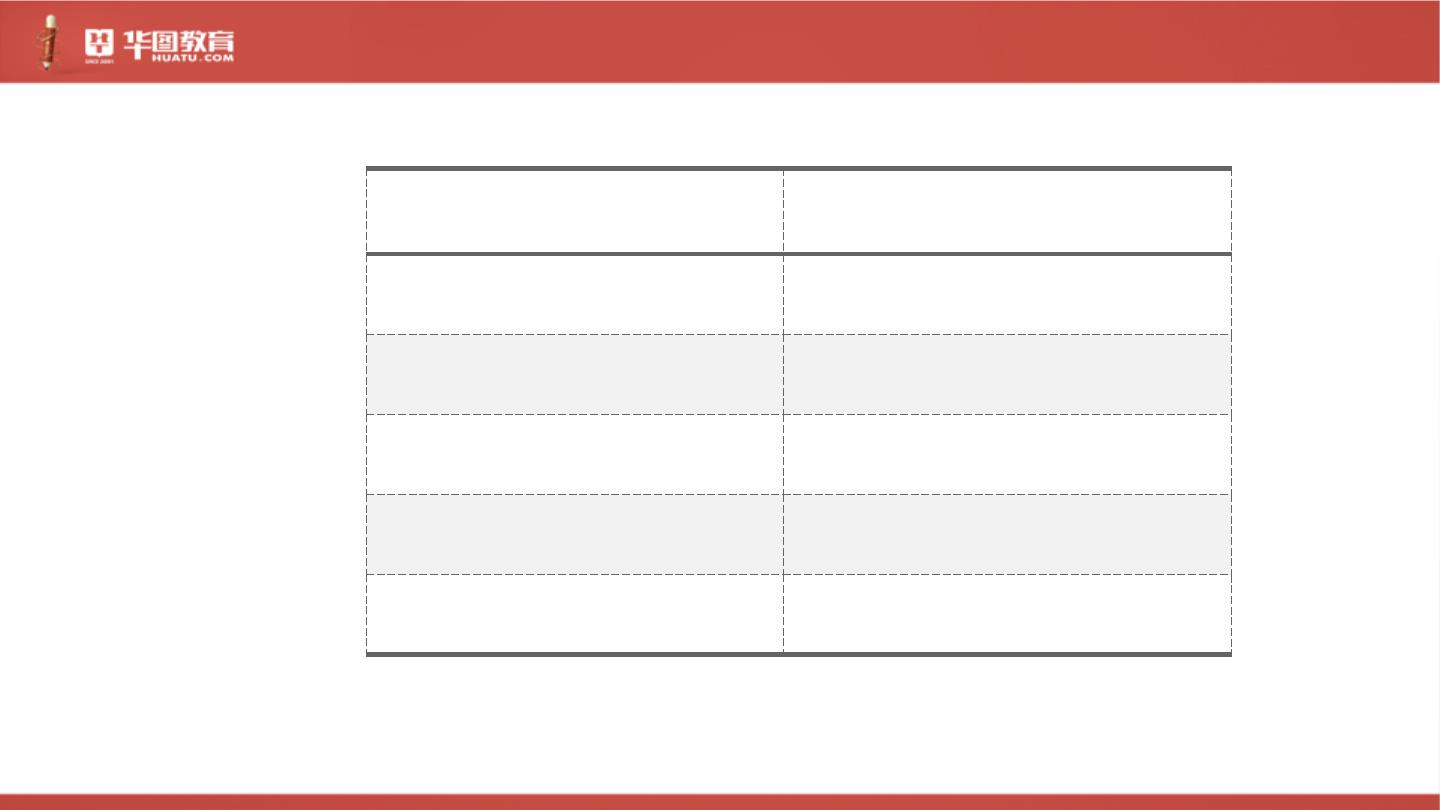 维度6：按职位分布职位分布其他职位求和项:需调剂人数546416147078西部地区和艰苦边远地区职位总计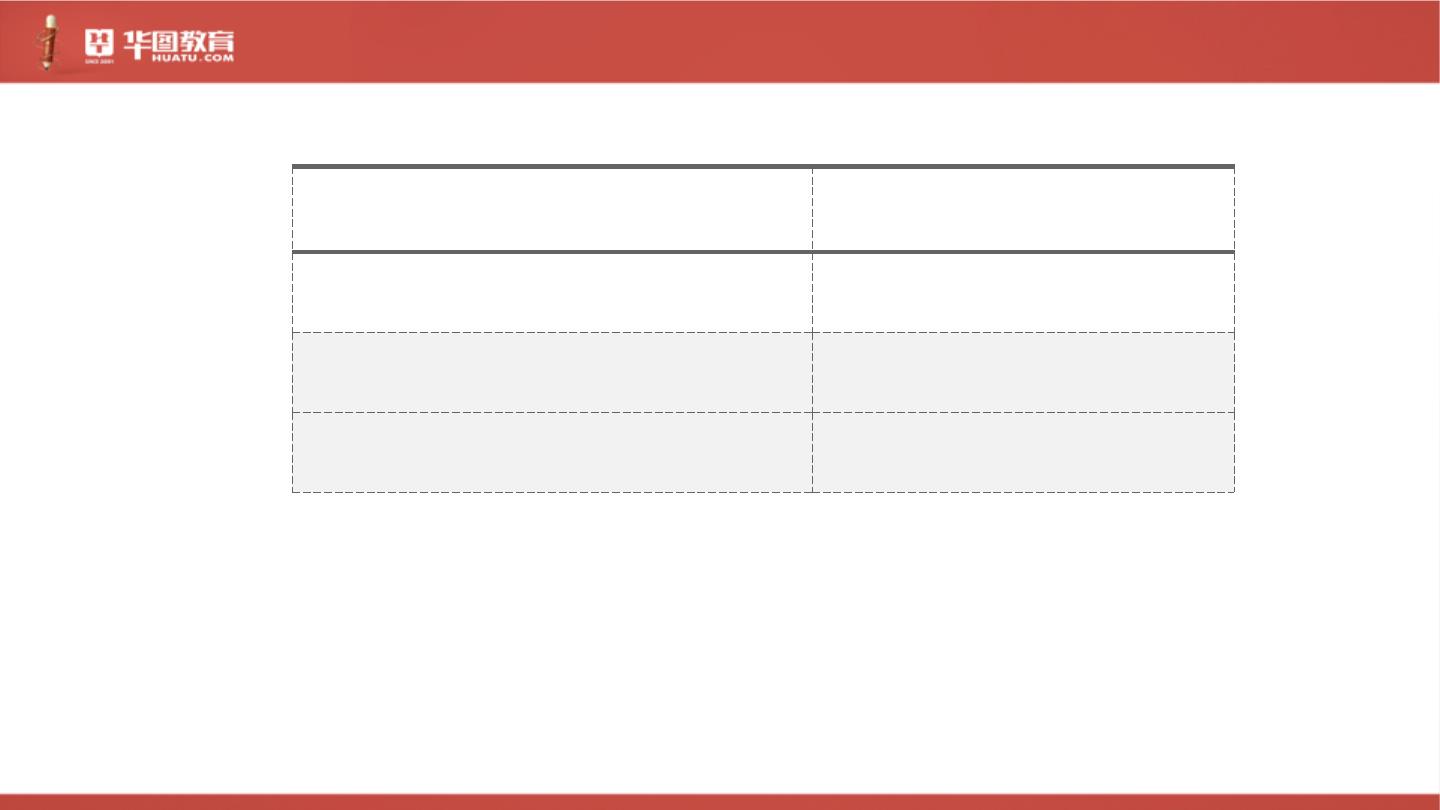 维度7：按毕业生属性毕业生限制求和项:需调剂人数2021 年毕业的应届高校毕业生2021 年应届高校毕业生面向高校应届毕业生限2021 年应届毕业生限高校应届毕业生限普通高等学校2021   年应届毕业生限招应届毕业生49637325543354210应届毕业生227(空白)总计7078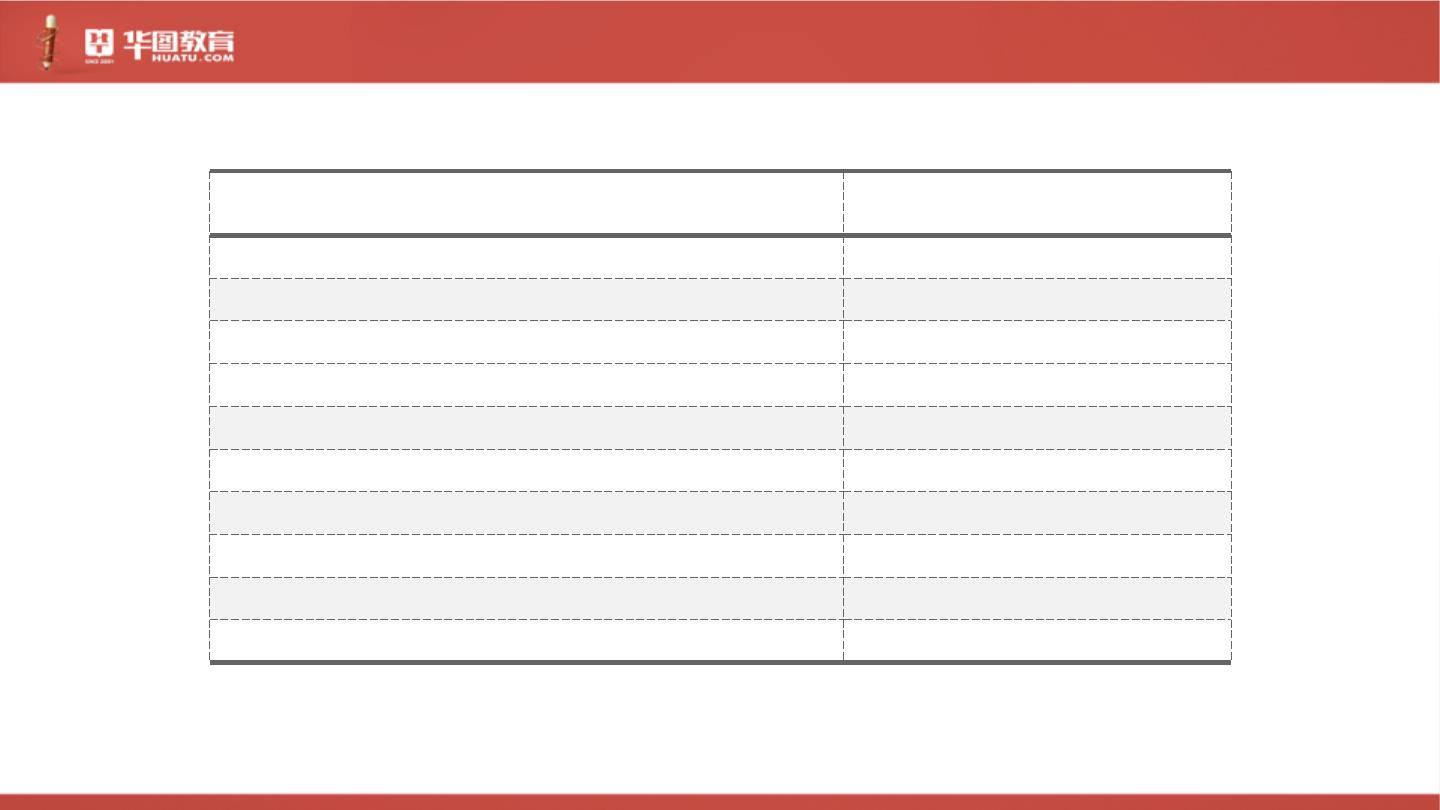 维度8：基层工作经历职位要求服务基层项目工作经历需调剂人数大学生村官1314大学生村官、“三支一扶”计划大学生村官、“三支一扶”计划、大学生志愿服务西部计划大学生村官、大学生志愿服务西部计划、在军队服役5年（含）以上的高校毕业生退役士兵31大学生村官、农村义务教育阶段学校教师特设岗位计划、“三支一扶”计划、大学生志愿服务西部计划、在军队服役5年（含）以上的高校毕业生退役士兵2952大学生村官、农村义务教育阶段学校教师特设岗位计划、大学生志愿服务西部计划、在军队服役5年（含）以上的高校毕业生退役士兵无限制6345297在军队服役5年（含）以上的高校毕业生退役士兵(空白)总计7078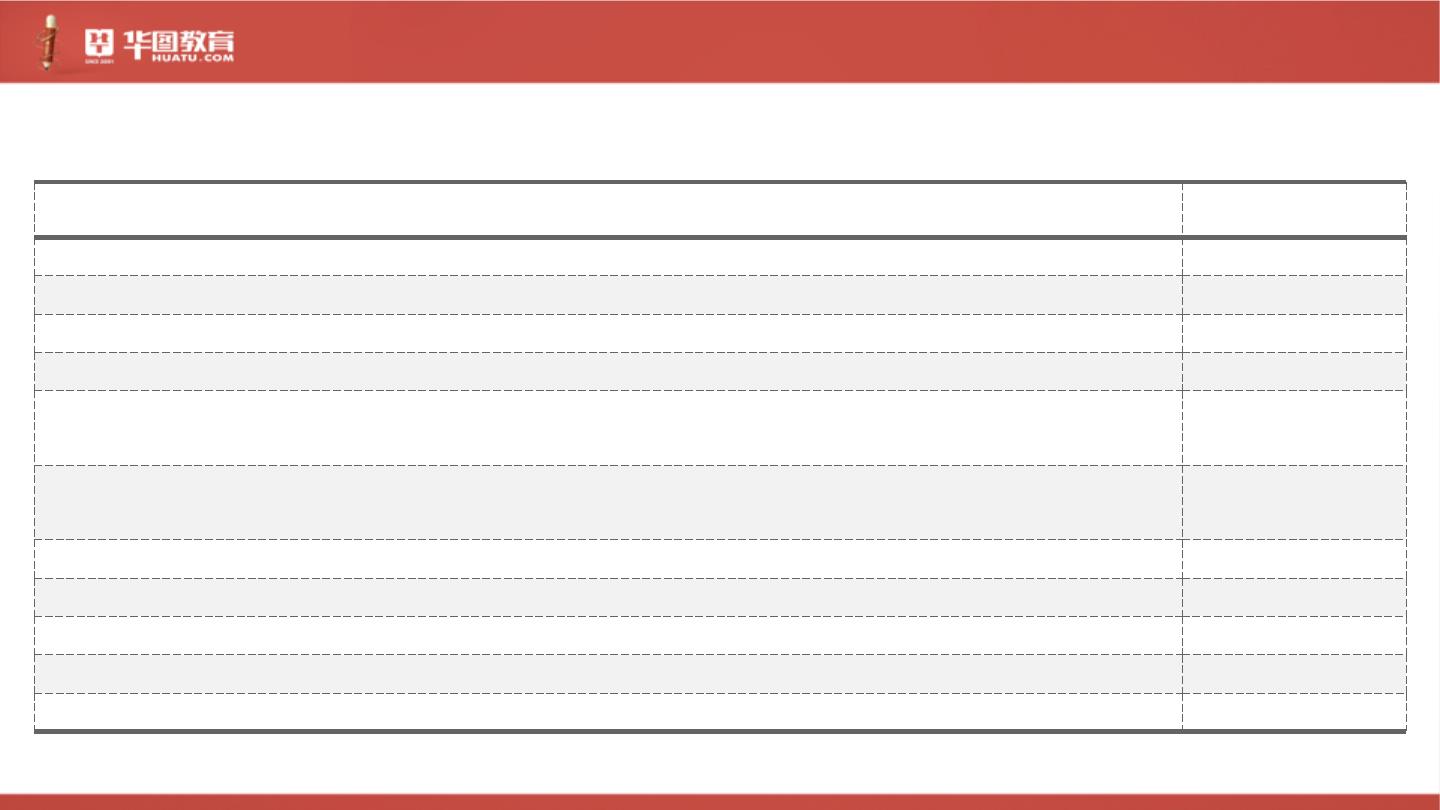 维度9：按政治面貌职位要求政治面貌不限需调剂人数670030573中共党员中共党员或共青团员(空白)总计7078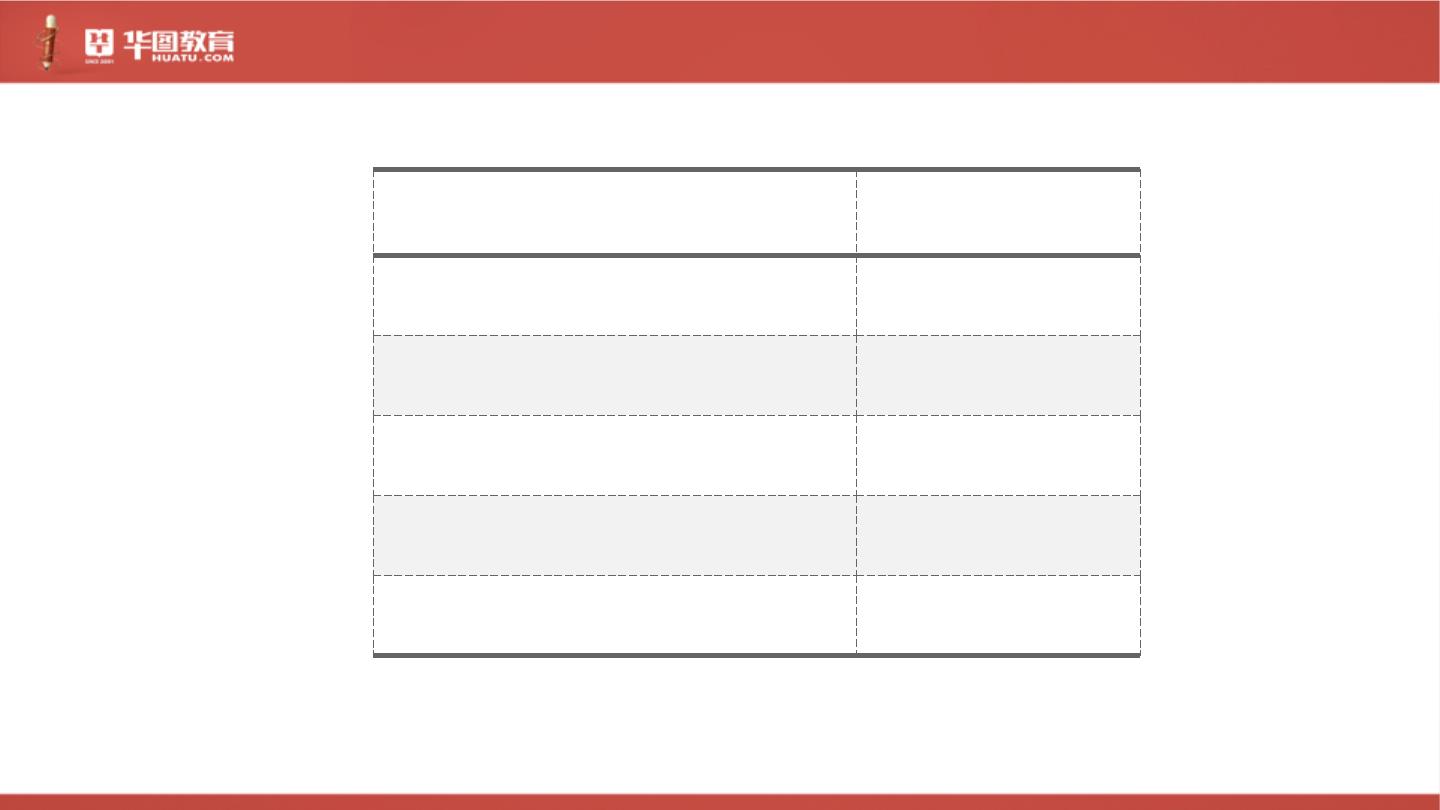 维度10：按学位要求职位要求学位需调剂人数博士1373硕士无要求学士5315235416与最高学历相对应的学位(空白)总计7078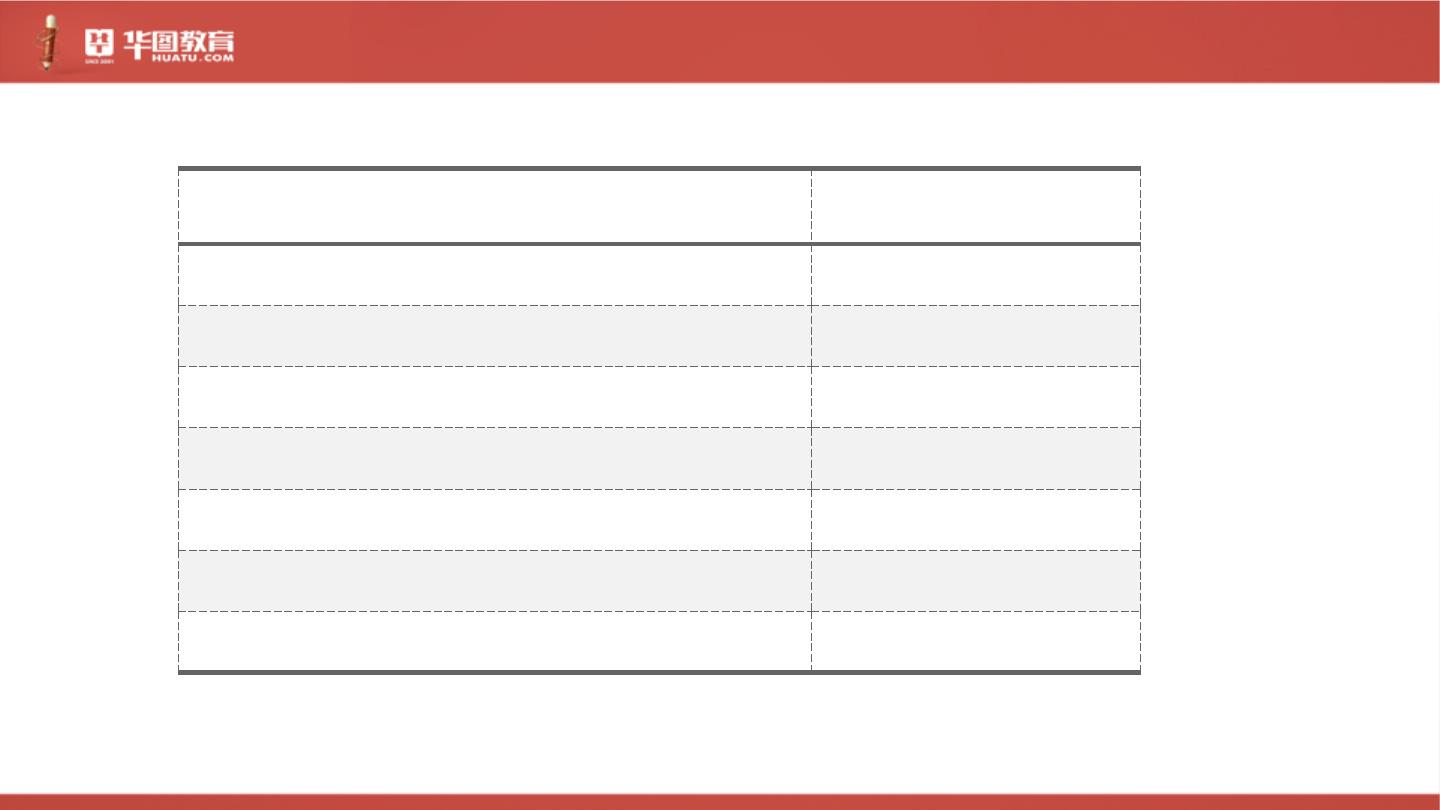 维度11：按照学历职位要求学历需调剂人数本科或硕士研究生本科及以上165587522大专及以上仅限本科69221仅限博士研究生仅限硕士研究生硕士研究生及以上总计602437078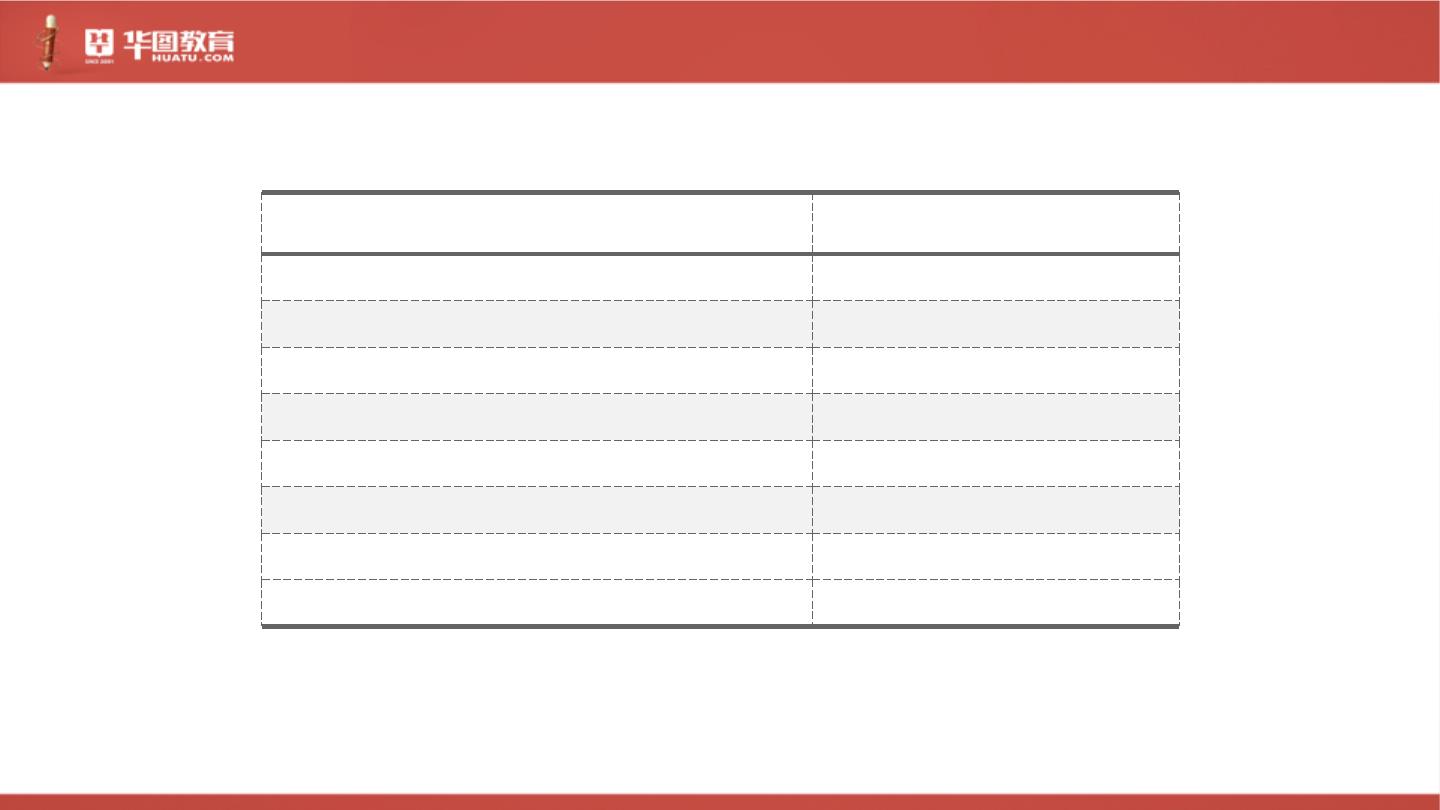 